2 Week Independent Learning plan Week 9 and 10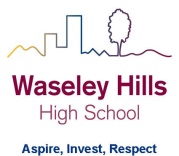 Monday June 22nd to Friday July 4th Subject: English			Year: 10				Topic/theme: An Inspector Calls 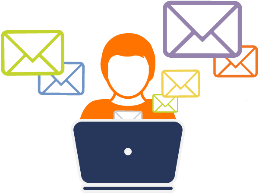 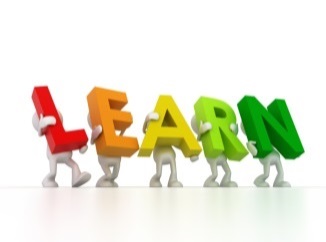 Three stages to online learning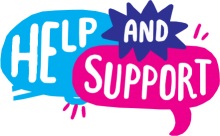 We are here to help you within school opening hours:Learning tasks for this fortnight: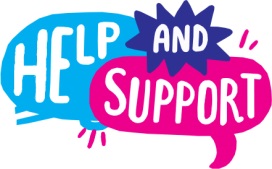 Need help?HomeAccess+ https://facility.waseley.networcs.net/HAP/login.aspx?ReturnUrl=%2fhap (use your normal school username and password).Pupil and parent help page:  https://www.waseleyhills.worcs.sch.uk/coronavirus-independent-learning/help-for-parents-and-pupils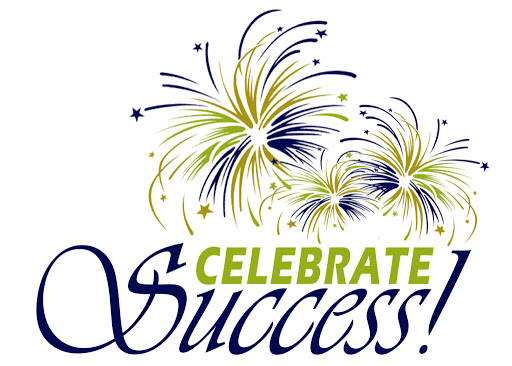 Fancy showing your best work off?You can email a photo of you doing something great, or an example of your best piece of work to your Head of Year for our celebrations assemblies when we return.  Yr 7 please email Mrs Williams at jewilliams@waseleyhills.worcs.sch.uk Yr 8 please email Mrs Bridgeman at jbridgeman@waseleyhills.worcs.sch.ukYr 9 please email Mrs Bradley at kjbradley@waseleyhills.worcs.sch.ukYr 10 please email Mr Jones at djones@waseleyhills.worcs.sch.ukPlease keep your work organised in subjects as we are excited to see what you have achieved and reward you for it when we return.Stage One – Reading TaskStage Two – Completing TasksStage Three – Assessing your learning and feedbackRead the lessons in the table below.  Think about what you need to learn from the task. It may help to look at the other lessons too as this will show you where your learning is heading.  Find the resources you need.  In some instances you may need to log into HomeAccess+ and find the file on the coursework drive (S).  Login with your normal school username and password.  Use the resource as described to complete the suggested task.  Reflect on the teacher’s question.Click here for HomeAccess+ driveClick here for help with accessing HomeAccess+At the end of the two weeks you will be set a task by your teacher on Show My Homework.  This is submitted in SMHWK.   This task will assess your learning and allow us to give you feedback.These assessment tasks are optional but submitting them is very helpful for you and your teacher to understand what you have learnt.Email your teacherJoin your teacher for a support chat sessionRing school receptionYou can now email your teacher using your Office 365 email address. You can also email Mr Baker or the Subject Leader using the contact info above (top right). You will also receive an invite during the two week period to join an online support chat with your teacher.Call 0121 4535211 within school hours. They will email your teacher and ask them to contact you.Lesson Aim:What you need to take from this lesson Resource(s) to use:Hyperlinks to videos etcHomeAccess+ file locationSuggested task:21In this lesson you will understand the further development of characters in Act 2 of the playDescription of resource:Location: HomeAccess+/Coursework drive S/English/1 1 School Closure Work/Year10/An Inspector Calls (WEEKS 11-12)File Name: https://www.youtube.com/watch?v=zXT0FgfrQWMPDF - An-Inspector-Calls-Full-Text	PP – Act 3 QUIZ Description of what you need to do (step by step):Please read Act 3 and watch it again using the link opposite Please complete the quiz on Act 3 powepoint labelled Act 3 QUIZA question your teacher would have asked you at the end of this lesson is:What do you think of the ending to the play?22In this lesson you will further explore parallels between female characters.Description of resource:Location: HomeAccess+/Coursework drive S/English/1 1 School Closure Work/Year10/An Inspector Calls/ (WEEKS 11-12)File Name: Word Doc - Lesson 22 dramatic devices gridWord Doc - Lesson 22 dramatic devices QUIZ Lesson 22, 23 and 24 The role of characters act 3Description of what you need to do (step by step):Read and learn the dramatic devices – word doc labelled Remember you will need to know these for both An inspector Calls and MacbethComplete the dramatic devices QUIZ – labelled  Lesson 22 dramatic devices QUIZComplete slides 2, 3, 4 and 5 - powerpoint labelled Lesson 22, 23 and 24 The role of characters act 3A question your teacher would have asked you at the end of this lesson is:How does Priestley best use dramatic devices in Act 3?23In this lesson you will make links between characters and context Description of resource:Location: HomeAccess+/Coursework drive S/English/1 1 School Closure Work/Year10/An Inspector Calls/ (WEEKS 11-12)File Name: Lesson 22, 23 and 24 The role of characters act 3Description of what you need to do (step by step):Complete slides 6, 7 and 8 (two of the slides are the same as you will likely need more space to write your ideas  - powerpoint labelled Lesson 22, 23 and 24 The role of characters act 3A question your teacher would have asked you at the end of this lesson is:In your opinion, who is the female character Priestley dislikes the most and which character does he feel the most sympathy for?24In this lesson you will consolidate what you have learned from Act 3 (and the contextual links)Description of resource:Location: HomeAccess+/Coursework drive S/English/1 1 School Closure Work/Year10/An Inspector Calls/ (WEEKS 11-12)File Name: Word Doc - Lesson 24 Plot Overview An Inspector CallsWord Doc – Lesson 24 storyboard outline An Inspector CallsDescription of what you need to do (step by step):Read the summary of the play provided – labelled Lesson 24 Plot Overview An Inspector CallsNow complete the storyboard resource labelled lesson 24 storyboard outline An Inspector Calls. You need to choose the four key events from the play and complete the clearly labelled boxes. If you need to write more continue on another piece of paper please.A question your teacher would have asked you at the end of this lesson is:Priestley wrote the play to bring about change – what do you think he was trying to change for women?25In this lesson you will explore themes in more depth and detail  Description of resource:Location: HomeAccess+/Coursework drive S/English/1 1 School Closure Work/Year10/An Inspector Calls/ (WEEKS 11-12)File Name: Lesson 25 An Inspector Calls  Episode 10- Women  [Mpgun.com]Lesson 25 An Inspector Calls Episode â 11- Power- Responsibility  [Mpgun.com]https://www.bbc.co.uk/bitesize/guides/zsvgcdm/revision/1https://www.sparknotes.com/drama/an-inspector-calls/Description of what you need to do (step by step):Watch the two videos linked to themes – labelled Lesson 25 An Inspector Calls  Episode 10- Women  [Mpgun.com] and Lesson 25 An Inspector Calls Episode â 11- Power- Responsibility  [Mpgun.com]Go to the websites provided and complete tasks and reading on Themes in the play.  Use this research to start theme profilesAt this point you should also be adding more refs and quotes from the play for each theme What words/types of words are typically used to suggest a theme? A question your teacher would have asked you at the end of this lesson Which theme do you like the best and why?How will we assess you learning?Years 7 and 8: Pupils will be set an interactive quiz using this information on Show My Homework or asked to submit a piece of work such as a photograph of art work.Year 9 to 11: Pupils may be set an interactive quiz or a written task via Show My Homework.How will we assess you learning?Years 7 and 8: Pupils will be set an interactive quiz using this information on Show My Homework or asked to submit a piece of work such as a photograph of art work.Year 9 to 11: Pupils may be set an interactive quiz or a written task via Show My Homework.How will we assess you learning?Years 7 and 8: Pupils will be set an interactive quiz using this information on Show My Homework or asked to submit a piece of work such as a photograph of art work.Year 9 to 11: Pupils may be set an interactive quiz or a written task via Show My Homework.How will we assess you learning?Years 7 and 8: Pupils will be set an interactive quiz using this information on Show My Homework or asked to submit a piece of work such as a photograph of art work.Year 9 to 11: Pupils may be set an interactive quiz or a written task via Show My Homework.